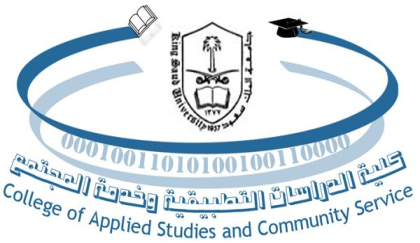 جامعة الملك سعودكلية الدراسات التطبيقيه وخدمة المجتمعأختبار المنتصف الأول لعام(1433-1434)الاسم:                                                                           الرقم الجامعي:                                                                                          الدرجة :    س1/ ضعي علامة ( ) أمام العباره الصحيحه و علامة (  ) أمام العبارة الخاطئة:التكرار الفعلي 9 لدراجات 40 طالباً في أحد المواد الدراسيه فأن التكرار النسبي لها هو 0.30                                                                       (            )قانون الوسط هو                                                  (            )عدد التجارب المعمليه التي تجريها الطالبات هو متغير عددي                          (            )لايتأثر نصف المدى الربيعي بالقيم المتطرفه للبيانات                                    (            )س2/ أختاري الاجابه الصحيحة :الوسيط  للبيانات التالية:45 , 32 , 41 , 12 , 52 , 23 , 9 , 12 , 10,90a) 23                     b) 32                        c) 27.5                      d) 522- الحدود الفعليه للفئة 15-10 هي:a) 9.5-15.5                                       b) 15.5              c) 10.5-15.5                                         d) 10.5-14.5                                                          هو: 3- مركز الفئات للفئات 11-7a) 9.5                     b) 9                       c) 5                     d) 6.5-11.54- الحد الادنى للفئة 55-100 هوa) 75.5                    b) 100                       c) 77.5                     d) 55ـــــــــــــــــــــــــــــــــــــــــــــــــــــــــــــــــــــــــــــــــــــــــــــــــــــــــــــــــس3/ أحسبي المنوال والوسط الحسابي للبيانات التالية:2,3,5,7,7,10,0,1الوسط الحسابي:المنوال :س4/ رسمي المنحنى التكراري للجدول التالي :ــــــــــــــــــــــــــــــــــــــــــــــــــــــــــــــــــــــــــــــــــــــــــــــــــــــــــــــــــــــــــــــــــــــــــــــــس5/ حصل الطالب على 65 في أختبار الرياضيات ووسط حسابي 50 وانحراف معياري 10, وحصل الطالب على 30 بأختبار علم الاجتماع مع وسط حسابي 25 وتباين 25 . في أي المقررين كانت درجة استيعاب هذا الطالب أعلى؟ الفئات19-10 29-20 39-3049-4059-50المجموعالتكرار22911630